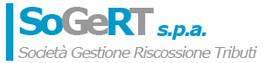  n° 1796 Reg.Soc.Trib. Napoli – Cap.Soc. 10.000.000,00 Euro C.C.I.A.A. 445128    C.F. 05491900634   P. IVA 01430581213         iscritta al n° 55 dell'albo dei Concessionari abilitati ad effettuare attività di liquidazione ed accertamento dei tributi                  e quello di riscossione e di altre entrate                            delle Province e dei Comuni Utenza n. _____________________________________Bolletta cauzione _______________________________ del ______________ Bolletta Sopralluogo _______________________________ del _____________CONTRATTO DI FORNITURAStipulato tra il Comune di Cesa ed il Sig.re ______________________________________________________________________________________________Nato/a ______________________________________ il ________________ residente _________________________________________________________Alla Via ___________________________________________ n. _______ C.F./ P.Iva ____________________________________________________________Per le SOMMINISTRAZIONI DI ACQUA POTABILE per uso domestico; non domestico;Nell’immobile sito in via _________________________________________________________________________________________________ n. _________Dati Catastali		Foglio		Particella			Subsotto l’osservanza di tutte le condizioni previste dal regolamento di fornitura e delle seguenti condizioni:1. DURATA DEL CONTRATTO: il presente contratto ha durata a partire dalla data odierna, scade il 31 dicembre del corrente anno e si intenderà tacitamente prorogato di anno in anno se non verrà disdetto da una delle due parti entro i termini previsti dall’articolo 6 del regolamento di fornitura (mesi tre prima della scadenza).2. TERIFFE: L’utente pagherà i corrispettivi di consumo e di nolo contatore secondo le tariffe in vigore per ciascun periodo di vigenza delle stesse, determinate secondo le norme e nei limiti disposti con provvedimenti degli organi competenti; i corrispettivi potranno essere modificati anche in corso di contratto sulla base di eventuali nuovi provvedimenti, disposizioni o norme. 3. MISURA DELL’ACQUA FORNITA: La misura verrà effettuata mediante apparecchiature in uso alla So.Ge.R.T. S.p.A.4. CONDIZIONI PARTICOLARI:In caso di passaggio di proprietà o cambio di inquilino, l’abbonato non sarà sciolto dai suoi impegni verso l’Ente se non quando il successore avrà assunto come propria la concessione, stipulando un nuovo contratto con il Comune. In caso di morte dell’abbonato, gli eredi o i familiari che subentrano sono tenuti a stipulare un nuovo contratto di concessione pena la sospensione della fornitura dell’acqua.Per tutto quanto qui non precisato valgono le condizioni generali contemplate dal Regolamento di fornitura dell’Ente delle quali l’utente con la firma del presente contratto dichiara di aver preso visione, impegnandosi alla loro osservanza. Restano inoltre integralmente richiamate tutte le norme e disposizioni vigenti o emanate dalle Autorità competenti. 	L’ENTE										L’UTENTEContatore:                                                                                                                                                       cifreModello:Diametro: